  Einladung 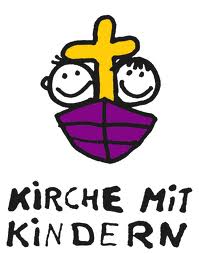  zur KinderkircheAm Samstag den 13.05.2023 um 15:00 Uhrim Martin-Luther-Haus Wir wollen Euch eine Geschichte erzählen, mit Euch singen und spielen. Wir freuen uns auf viele Kinder!Das Kigo- Team  der Sophienkirche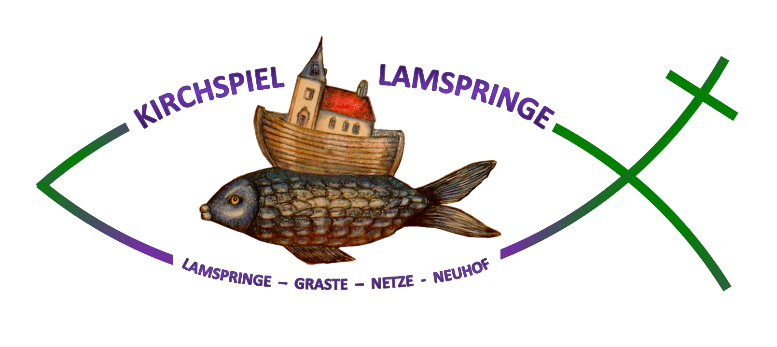 